САНАТОРНО-КУРОРТНАЯ ПУТЕВКА  от 12 дней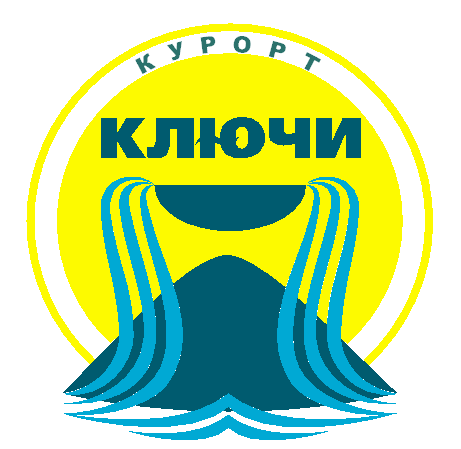                             КУРОРТ  КЛЮЧИ на период с 01 апреля по 31 мая 2022 годаЦена 1 сутки с человека в руб.Комплекс услуг, входящих в стоимость санаторно-курортной путевки:ЛЕЧЕНИЕ в соответствии со стандартом и стоимостью, заложенной в цену путевки.ПРОЖИВАНИЕ в соответствии с выбранной категорией.ПИТАНИЕ 4-разовое согласно выбранной категории (заказное меню, шведский стол, ресторан)	На курорте установлен единый расчетный час – 09.00 часов текущих суток по местному времени даты заезда, выезд до 08.00. Возможен ранний заезд накануне дня начала действия путевки после 17.00. В этом случае ужин переносится с последнего дня, указанного в путевке. Выезд осуществляется до 18.00 в последний день, указанный в путевке. 	Детская путевка действует от 4 до 14 лет. Проживание детей до 4 лет- бесплатное, без предоставления отдельного спального места и лечения.	Расчет стоимости производится по действующему на дату заезда прейскуранту. В случае, если путевка охватывает разные ценовые периоды, перерасчет производится по количеству дней используемые в каждом периоде.БУДЕМ РАДЫ ВИДЕТЬ ВАС  У НАС НА КУРОРТЕ КЛЮЧИ!По вопросам приобретения путевок обращаться: 8(800) 777-47-35, 8-342-205 83 98 звонок по России бесплатный. ЗАО «Курорт Ключи» тел./ факс (34275) 33-329www.spa-kluchi.ru  E-mail: kluchi-putevka@mail.ruПочтовый адрес: 617566, Пермский край, Суксунский район, с. Ключи, ул. Курортная 23Офис продаж путевок г. Перми Комсомольский пр-т. 37 (вход-1 этаж, с левого торца) Тел. (342) 212-58-44            Категория размещенияКатегория питанияКатегория питанияКатегория питания            Категория размещенияЗаказное менюс элементами шведского столаШведский столРесторанСтандартные номера Стандартные номера Стандартные номера Стандартные номера Двухместный номер (1 место – основное) корпус «Коралл» 14 кв.м.3 2003 350-Детская путевка (1 место – основное)2 2402 345-Детская путевка  (дополнительное место)2 120 2 225-Двухместный номер (1 место – основное) корпус Рубин, Изумруд14 кв.м.3 7003 850-Детская путевка (1 место - основное)2 5902 695-Детская путевка (дополнительное место)2 1202 225-Двухместный номер (1 место – основное) корпус «Сапфир», «Яшма», «Гранат» 3 8003 950-Детская путевка (1 место - основное)2 660 2 765-Детская путевка (дополнительное место)2 1202 225-Одноместный номер (1 место – основное) корпус Сапфир, Рубин, Яшма14 кв.м.4 5004 650-Дополнительное место3 0003 150-Детская путевка (дополнительное место)2 1202 225-Одноместный номер (1 место – основное) корпус Гранат 12кв.м.4 6004 750-Дополнительное место3 0003 150-Детская путевка (дополнительное место)2 1202 225-Номера повышенной комфортности Номера повышенной комфортности Номера повышенной комфортности Номера повышенной комфортности Одноместный номер (1 место-основное) корпус Аметист (203) Сапфир 442-4444 7504 9005 050Дополнительное место3 0003 1503 300Детская путевка (дополнительное место)2 1202 2252 350Номера повышенной комфортности 18 кв. мНомера повышенной комфортности 18 кв. мНомера повышенной комфортности 18 кв. мНомера повышенной комфортности 18 кв. мОдноместный номер (1 место-основное) корпус Аметист (303) Яшма 102 5 0005 1505 300Дополнительное место3 0003 1503 300Детская путевка (дополнительное место)2 1202 2252 350Категория размещенияКатегория питанияКатегория питанияКатегория питанияКатегория размещенияЗаказное менюс элементами шведского столаШведский столРесторанНомера повышенной комфортности Номера повышенной комфортности Номера повышенной комфортности Номера повышенной комфортности Одноместный номер (1 место-основное) корпус  Сапфир 101 441, 445, 446  Изумруд 101, 217, 219, 220, 332,333 Яшма 201,202,203,2055 4505 6005 750Дополнительное место 3 2003 3503 500Детская путевка (дополнительное место)2 2202 3252 430Номера повышенной комфортности Номера повышенной комфортности Номера повышенной комфортности Номера повышенной комфортности Одноместный номер (1 место-основное) корпус  Аметист 1,2 этаж3 этаж  304, 306, 307,  Сапфир 4405 5005 6505 800Дополнительное место3 2003 3503 500Детская путевка (дополнительное место)2 2202 3252 430Семейные двухкомнатные номера, корпус Гранат,  с теплым переходом в столовуюСемейные двухкомнатные номера, корпус Гранат,  с теплым переходом в столовуюСемейные двухкомнатные номера, корпус Гранат,  с теплым переходом в столовуюСемейные двухкомнатные номера, корпус Гранат,  с теплым переходом в столовуюОдноместное размещение5 5005 6505 800Дополнительное место3 2003 3503 500Детская путевка (дополнительное место)2 2202 3252 430Номера повышенной комфортности Номера повышенной комфортности Номера повышенной комфортности Номера повышенной комфортности Одноместное размещение (1 место-основное) корпус Аметист 300, 301,  6 0006 1506 300Дополнительное место3 2003 3503500Детская путевка (дополнительное место)2 2202 3252 430Люкс однокомнатный корпус АлмазЛюкс однокомнатный корпус АлмазЛюкс однокомнатный корпус АлмазЛюкс однокомнатный корпус АлмазОдноместное размещение( 1 место- основное)--5 800Дополнительное место3 500Детская путевка (дополнительное место)2 430Люкс двухкомнатный корпус АлмазЛюкс двухкомнатный корпус АлмазЛюкс двухкомнатный корпус АлмазЛюкс двухкомнатный корпус АлмазОдноместное размещение( 1 место- основное)6 300Дополнительное место3 500Детская путевка (дополнительное место)2 430Апартаменты корпус АлмазАпартаменты корпус АлмазАпартаменты корпус АлмазАпартаменты корпус АлмазОдноместное размещение( 1 место- основное)6 900Дополнительное место3 500Детская путевка (дополнительное место)2 430Семейные коттеджиСемейные коттеджиСемейные коттеджиСемейные коттеджиОдноместное размещение (1 место- основное) коттедж 15 8005 9506 100Дополнительное место3 2003 350 3 500Детская путевка (дополнительное место)2 2202 3252 430Одноместное размещение (1 место- основное) коттедж 2,3,46 0006 1506 300Дополнительное место3 2003 3503 500Детская путевка (дополнительное место)2 2202 3252 430Одноместное размещение (1 место- основное) коттедж 5,6,7,87 1007 2507 400Дополнительное место3 2003 3503 500Детская путевка (дополнительное место)2 2202 3252 430Путевки без проживанияПутевки без проживанияПутевки без проживанияПутевки без проживанияПутевка без проживания (курсовка)2 6002 7502 900Детская путевка без проживания (курсовка)1 8201 9252 050